Come si legge la  carta di MercatoreIl titoloNel titolo sono riportate la zona di riferimento della carta e la scala a livello mediano della carta stessa ( come sappiamo la scala della proiezione di Mercatore è variabile ).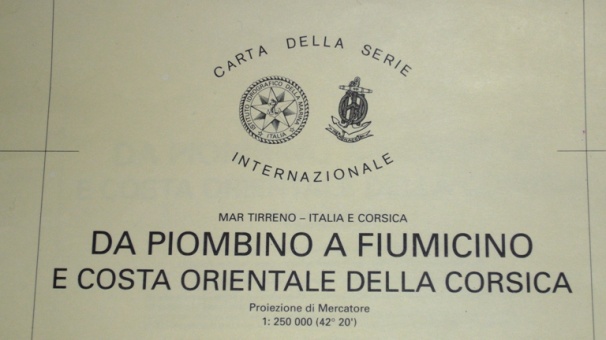 I simboli della Carta di MercatoreSulla Carta di Mercatore sono riportati molti elementi che risultano importanti per la navigazione :Le linee Batimetriche - Linee nere ondulate che uniscono punti di profondità costante e che , indicando la profondità del fondale sono utili sia in caso di pesca o di transito ed  ancoraggio in bassi fondali che come riferimento geografico per la navigazione. Vengono misurate con la mimima bassa marea.La linea di base - Linea immaginaria color magenta con triangoli  che  in presenza di golfi o arcipelaghi funge da costa nella misurazione delle acque territoriali. Normalmente queste arrivano a 12 Miglia dalla costa , in questo caso le 12 Miglia verranno misurate dalla linea di base.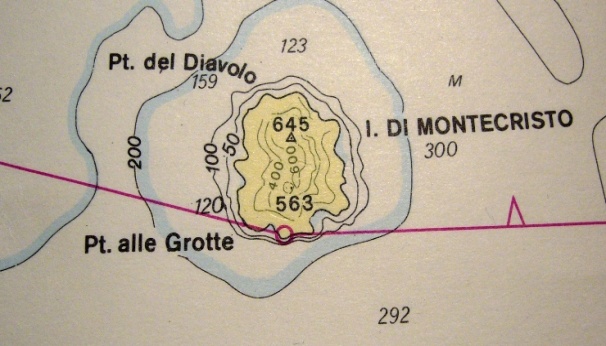 I fari ed i fanali -  Sulla Carta di Mercatore sono riportati i fari e fanali simboleggiati da una “goccia”  color Magenta e riportanti le principali caratteristiche ( frequenza altezza  e portata nominale ).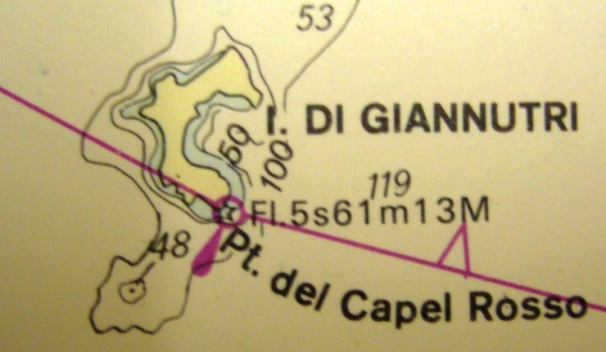 Punti “Cospicui” - Punti di riferimento sulla terra ben visibili dal mare che possono servire unitamente anche alle linee batimetriche per stimare il nostro “punto nave”. Questi punti possono essere : fari , torri, ciminiere , campanili , cime di monti o colline e tutto quant’altro possa essere ben visibile dal mare.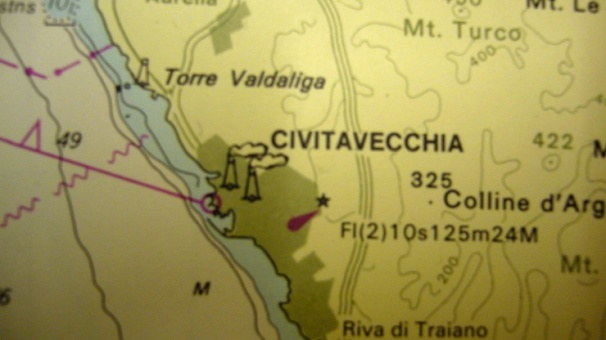 La Rosa dei venti -  Rosa circolare graduata da Zero a Trecentosessanta gradi Sulla quale è possibile misurare le rotte durante la fase di carteggio . All’interno della stessa possiamo leggere la “Declinazione Magnetica” ( Errore della bussola rispetto al Nord Geografico dovuto allo spostarsi del Magnetismo Terrestre ).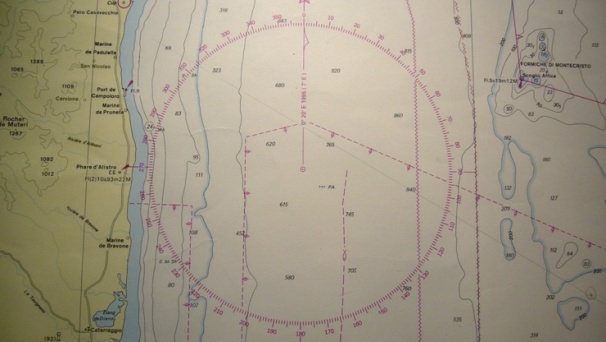 